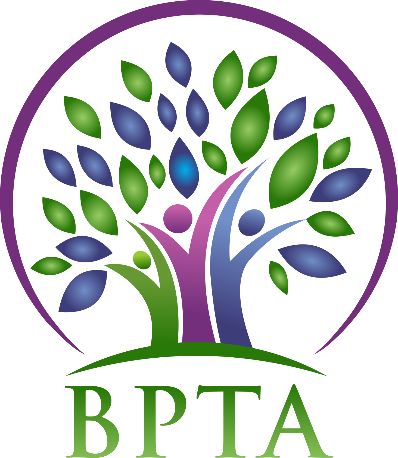 In Attendance:  	Heather Brister (HMK)			Allen Hanke (HMK)		   				Sheena Taylor (HMK)			Robyn Forsman (Brookdale)				Kerry Turner (NACI)			Justine Burke (CC)					      	Mike Adams (NACI)			Denise Selewich (NACI)					Susan Barteaux (RJW)			Michelle Kolbe (NACI)					Peter Reid (NACI)				Ali Lazaruk (HMK)Regrets: 	Trish James (JM Young)	Val Parayeski (NACI)	JoAnn Freeman (NACI) Kelvin Hollier (NACI)	Call to Order – 4:28Approval of AgendaMOTION: moved by Allen and seconded by Peter that the agenda be approved as amended.								                     	       CARRIEDApproval of Minutes from December 4, 2019MOTION: moved by Peter and seconded by Denise that the minutes be approved as circulated.					                                                                      CARRIEDBusiness Arising from MinutesPublic Relations vacancyMOTION: Moved by Allen and seconded by Peter that Ali Lazaruk take over the Public Relations portfolio effective January 15, 2020.CARRIEDPoliciesHeather has updated the policy changes in comparison with our existing policies.  Members will receive a copy for review before the new policies are passed.BPTA Board SupperThe board supper will be April 21 at 5:20 at the division office.  BPTA’s topic will be Impacts of EAL/Cultural Diversity in the Classroom.  We discussed how best to gather and present information that will showcase all teachers and learners across our division.CorrespondenceTreasurer’s Report—Robyn ForsmanMOTION:  Moved by Robyn and seconded by Kerry that the Treasurer’s report for November be accepted as presented.	MOTION:  Moved by Robyn and seconded by Allen that the Treasurer’s report for December be accepted as presented.	                                                                                                   CARRIEDPresident’s Report — Heather BristerHeather attended the South Central Presidents’ Meeting (Brandon) and the President’s Council Meeting (Winnipeg).Board Coverage ReportDecember 17 – JoAnn								            January 7 – cancelledCommittee Reports:	 Collective Bargaining — Kelvin Hollier No report Professional Development —  Val Parayeski & Trish James No reportEquity and Social Justice —  JoAnn Freeman & Denise Selewich No reportLiaison — Heather BristerNo reportWorkplace Safety & Health — Kerry TurnerNo reportEducation Finance — Mike AdamsMike will attend the winter seminar on February 8 in Winnipeg.Indigenous Education Issues — Michelle KolbeMichelle will attend the winter seminar on February 21 in Winnipeg.Public Relations — Ali LazarukBPTA will be handing out a treat at public skating in Neepawa, Brookdale, Eden and Carberry.  We will finalize dates at our February meeting.Employee Benefits — Peter ReidNo report New Business  Local Electoral Officer – By Laws Part 9As per BPTA by laws the executive will appoint a local electoral officer for the upcoming elections.	 Board Meeting CoverageJanuary 21 - TrishFebruary 4 - SheenaFebruary 18 – TrishMarch 3 - AllenMarch 17 - KerryApril 7 - ValApril 21 - JustineMay 5 - MikeMay 19 - RaelynnJune 2 - PeterJune 16 - Denise Next Meeting date and location:  - Wednesday, February 5 @ CC—4:45 Adjournment – 6:05